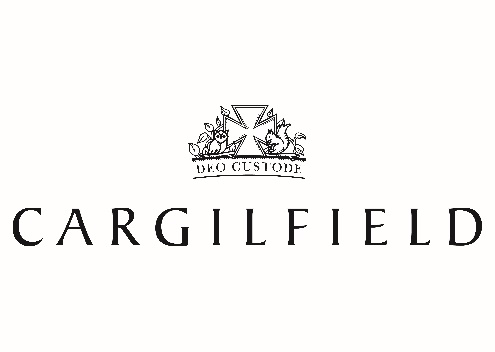 FINANCE ASSISTANT / FINANCE OFFICERBased in the Barnton area of Edinburgh, Cargilfield School is the oldest prep school in Scotland, with 300 pupils and 70 staff.The School is now seeking to recruit an experienced Finance Assistant / Finance Officer to support the Bursar and the Senior Management Team.  The role would suit an AAT or ACCA qualified / part qualified person, with study support available and part time hours also considered.  The role of the Finance Assistant / Finance Officer is to assist the Bursar with the day to day finance and HR activities.RESPONSIBILITIESRecording, posting and balancing of petty cashProcessing and posting incoming purchase ledger invoices, staff expense claims and invoices from music teachersAuthorising purchase ledger invoices, staff expense claims and invoices from music teachers in PASS and preparing weekly payment runs in line with supplier payment terms for authorisation by the BursarAnalysis and reconciliation of supplier statementsLiaison with suppliers to resolve account queries Analysis and posting of daily banking transactions in PASSCompleting monthly bank reconciliationsAssisting the Bursar with the termly billing routineLiaising with parents in the event of billing or account queriesAgreeing lettings of School facilities with parents and other third parties, preparing lettings invoices and ensuring payments are received in a timely mannerPreparing and posting nominal ledger journals Preparing reports for departmental budget holders showing spend versus budgetAssisting the Bursar with the production of termly management accountsAssisting the Bursar with the production of packs for termly Board and Committee meetingsAssisting the Bursar with the annual auditAssisting the Bursar with the production of the annual budget and termly forecastsAssisting the Bursar with the monthly payroll and the recruitment and onboarding of staffAssisting the Bursar with ad hoc reporting of specific School activities such as overseas trips, Activity Week, etc.Any other reasonable request from the Bursar, Headmaster or School Secretary.Hours of work: 		8.30am to 16.30pm 	Monday to Friday (part time and flexible start / finish time also considered)Salary: Dependent upon experienceLine Manager: BursarTo apply please send a CV and covering letter in the first instance to bursar@cargilfield.comClosing date for applications is 5pm on Wednesday 19th February.  Interviews will take place at the School during w/c 24th February.